ДОКУМЕНТАЦИЯ ЗА УЧАСТИЕ В ПРОЦЕДУРА С ПРЕДМЕТ:„ИЗПЪЛНЕНИЕ НА СПЕЦИФИЧНИ ДЕЙНОСТИ ПО ДОСТАВКА И ПОЛАГАНЕ НА ПРОТИВОЕРОЗИОННА РОГОЗКА И МРЕЖИ ПО ОТКОСИТЕ ОТ КМ 115+800 ДО КМ 134+930 ЛЯВО И ДЯСНО НА АМ "ХЕМУС": УЧАСТЪК 2 ПО ДВЕ ОБОСОБЕНИ ПОЗИЦИИ: ОБОСОБЕНА ПОЗИЦИЯ № 1 ОТ КМ 115+800 ДО КМ 119+260 ОБОСОБЕНА ПОЗИЦИЯ № 2 ОТ КМ119+260 ДО КМ 122+260“.Изготвил:……………………./………………………………/Съгласували:Експерт…………………/…………………………../Р-л отдел ПОПКД…………………/…………………………../Директор дирекция ПОП…………………/…………………………../ ФЕВРУАРИ 2023 г.		СЪДЪРЖАНИЕ:РАЗДЕЛ IУКАЗАНИЕ ЗА УЧАСТИЕI. ОПИСАНИЕ НА ПРЕДМЕТА НА ПРОЦЕДУРАТАII. ИЗИСКВАНИЯ КЪМ УЧАСТНИЦИТЕ В ПРОЦЕДУРАТАУСЛОВИЯ ЗА УЧАСТИЕ В ПРОЦЕДУРАТА2. ЛИЧНО СЪСТОЯНИЕ НА УЧАСТНИЦИТЕ3. КРИТЕРИИ ЗА ПОДБОР НА УЧАСТНИЦИТЕIII. ИЗИСКВАНИЯ КЪМ ОФЕРТИТЕ ІV. ТЕХНИЧЕСКА СПЕЦИФИКАЦИЯV. ПРОВЕЖДАНЕ НА ПРОЦЕДУРАТАVI. РЕШЕНИЕ ЗА ИЗБОР НА ИЗПЪЛНИТЕЛVII. СКЛЮЧВАНЕ НА ДОГОВОРVIII. УСЛОВИЯ ЗА ПОЛУЧАВАНЕ НА РАЗЯСНЕНИЯ ПО ДОКУМЕНТАЦИЯТА ЗА УЧАСТИЕIX. КРИТЕРИЙ ЗА ВЪЗЛАГАНЕX. ЗАКЛЮЧИТЕЛНИ УСЛОВИЯРАЗДЕЛ IIОБРАЗЦИ НА ДОКУМЕНТИ1. Образец № 1 - АДМИНИСТРАТИВНИ ДАННИ НА УЧАСТНИКА;2. Образец № 2 – ОФЕРТА;3. Образец № 3 - ДЕКЛАРАЦИЯ за липса на задължителни обстоятелства за отстраняване;4. Образец № 4 – ДЕКЛАРАЦИЯ за липсата на обстоятелствата на основания за отстраняване;5. Образец № 5 - ДЕКЛАРАЦИЯ за отсъствие на обстоятелствата по чл. 3, т. 8 или наличие на изключенията по чл. 4 от Закона за икономическите и финансовите отношения с дружествата, регистрирани в юрисдикции с преференциален данъчен режим, контролираните от тях лица и техните действителни собственици (ЗИФОДРЮПДРКЛТДС);6. Образец № 6 – ДЕКЛАРАЦИЯ по чл. 66, ал.2 от Закона за мерките срещу изпирането на пари;7. Образец № 7 – ДЕКЛАРАЦИЯ за липса на свързаност с друг участник, по смисъла на § 1, т. 13 и 14 от допълнителните разпоредби на Закона за публичното предлагане на ценни книжа;8. Образец № 8 – ДЕКЛАРАЦИЯ за липса на обстоятелствата по чл. 69 от Закона за противодействие на корупцията и за отнемане на незаконно придобитото имущество;9. Образец № 9 – ДЕКЛАРАЦИЯ по ЗЛД;10. Образец №10 - Списък на изпълнени услуги;	11. Образец № 11 – Техническо предложение;       12. Образец №12 - Ценово предложение;	13.Образец № 13 - Декларация за конфиденциалност;14. Образец № 14 – Проект на Договор;РАЗДЕЛ IУКАЗАНИЯ ЗА УЧАСТИЕПредмет и място на изпълнение на процедурата: Предмет на настоящата процедура е избор на контрагенти за изпълнение на специфични дейности по укрепване на откоси със стоманена мрежа и противоерозионни рогозки със система от анкери, мрежи, планки, и полагане на геоклетки, метални шишове, глинена запечатка и всички съпътстващи материали и дейности.1.2. Мястото на изпълнение на дейностите, включени в обхвата на процедурата: АМ "ХЕМУС", км 115+800 до км 122+260 ляво и дясно на: Участък 2  Процедурата е разделена на две обособени позиции, както следва:ОБОСОБЕНА ПОЗИЦИЯ № 1 ОТ КМ 115+800 ДО КМ 119+260 ОБОСОБЕНА ПОЗИЦИЯ № 2 ОТ КМ119+260 ДО КМ 122+260“.Всеки участник може да представи оферта по една или повече обособени позиции.2. Критерий за възлагане: 2.1. Настоящата поръчка се възлага въз основа на икономически най-изгодната оферта, съгласно Критерият за възлагане на поръчката „най-ниска цена“ с включен транспорт и всички присъщи разходи, необходими за обезпечаване на извършването на специфичните дейности.3. Срок за изпълнение на поръчката 3.1. Срок на изпълнение – изпълнението ще се извършва на база подадени заявки от страна на Възложителя, по които следва да стартира изпълнението не по-късно от 5 дни от получаване на всяка заявка. Срокът на изпълнение на всяка заявка следва да бъде до 30 (тридесет) календарни дни, при осигурен фронт за работа от Възложителя. Участникът посочва сроковете за изпълнение в техническото предложение – Образец № 11 в календарни дни. Срокът за изпълнение на договорените работи започва да тече от подписването на договор за изпълнение и получаване на уведомително писмо от Възложителя към Изпълнителя за стартиране на изпълнението на дейностите и приключва с подписването на протокол за приемане на изпълнените доставки и монтажни работи.4. Срок на валидност на офертите:4.1. Срокът на валидност на офертите трябва да бъде не по-малък от 60 (шестдесет) календарни дни, считано от крайния срок за получаване на офертите.4.2. Възложителят може да поиска от участниците да удължат срока на валидност на офертите до сключване на договора. 4.3. Участникът ще бъде отстранен от участие в процедурата, ако представи оферта с по-кратък срок на валидност или откаже да удължи срока на валидност на офертата си след отправяне на покана от страна на Възложителя и в определения в нея срок. 5. Изпълнение на договораДоговорът ще бъде реализиран след осигурено финансиране от страна на Агенция „Пътна инфраструктура“. При осигурено финансиране от страна на АПИ, Възложителя отправя писмено уведомително писмо до Изпълнителя относно стартирането на изпълнението на дейностите, в срокове посочени в т. 3.1. УСЛОВИЯ ЗА УЧАСТИЕ В ПРОЦЕДУРАТА1.1. Участник в настоящата процедура може да бъде всяко българско или чуждестранно физическо или юридическо лице или техни обединения, както и всяко друго образувание,  като всеки участник трябва да отговаря на предварително обявените изисквания на Възложителя в документацията за участие в процедурата.1.2. Участниците са длъжни да съблюдават сроковете и условията в документацията за участие.1.3. Участниците се представляват от лицата, представляващи ги по закон или от лице, което представлява участника по пълномощие.1.4. За участие в процедурата участникът изготвя и представя оферта, като се придържа точно към обявените от Възложителя условия.1.5. Участниците – обединения следва да определят партньор, който да представлява обединението за целите на процедурата и да уговорят солидарна отговорност на членовете на обединението при изпълнение на процедурата, когато такава не е предвидена съгласно приложимото законодателство.1.6. В случай, че участникът в процедурата е обединение от физически и/или юридически лица, което не е юридическо лице, следва да представи копие от документа за създаване на обединението, както и следната информация във връзка с конкретната процедура:1. правата и задълженията на участниците в обединението;2. разпределението на отговорността между членовете на обединението;3. дейностите, които ще изпълнява всеки член на обединението.1.7. Лице, което участва в обединение или е дало съгласие да бъде подизпълнител на друг участник, не може да подава самостоятелно оферта.1.8. В процедурата едно физическо или юридическо лице може да участва само в едно обединение.1.9. Клон на чуждестранно лице може да е самостоятелен участник в процедурата, ако може самостоятелно да подаде оферта и да сключи договор, съгласно законодателството на държавата, в която е установен клонът.2. ЛИЧНО СЪСТОЯНИЕ НА УЧАСТНИЦИТЕУчастниците са длъжни да уведомят писмено Възложителя в 3 - дневен срок от настъпване на някое от обстоятелствата, посочени в т. 2.1 .2.1. Възложителят отстранява от участие в процедура за възлагане участник, за когото е налице някое от основанията, възникнало преди или по време на процедурата, а именно:2.1.1. е осъден с влязла в сила присъда, за престъпление по чл. 108а, чл. 159а - 159г, чл. 172, чл. 192а, чл. 194 - 217, чл. 219 - 252, чл. 253 - 260, чл. 301 - 307, чл. 321, 321а и чл. 352 - 353е от Наказателния кодекс или за престъпление, аналогично на посочените, в друга държава членка или трета страна;2.1.2. има задължения за данъци и задължителни осигурителни вноски по смисъла на чл. 162, ал. 2, т. 1 от Данъчно-осигурителния процесуален кодекс и лихвите по тях към държавата или към общината по седалището на Възложителя и на участника, или аналогични задължения съгласно законодателството на държавата, в която участникът е установен, доказани с влязъл в сила акт на компетентен орган;2.1.3. е налице неравнопоставеност в случаите по чл. 44, ал. 5 от ЗОП;2.1.4. е установено, че:а) е представил документ с невярно съдържание, с който се доказва декларираната липса на основания за отстраняване или декларираното изпълнение на критериите за подбор;б) не е предоставил изискваща се информация, свързана с удостоверяване липсата на основания за отстраняване или изпълнението на критериите за подбор.2.1.5. е установено с влязло в сила наказателно постановление или съдебно решение, нарушение на чл. 61, ал. 1, чл. 62, ал. 1 или 3, чл. 63, ал. 1 или 2, чл. 118, чл. 128, чл. 228, ал. 3, чл. 245 и чл. 301 - 305 от Кодекса на труда или чл. 13, ал. 1 от Закона за трудовата миграция и трудовата мобилност или аналогични задължения, установени с акт на компетентен орган, съгласно законодателството на държавата, в която участникът е установен;2.1.6. е налице конфликт на интереси, който не може да бъде отстранен;2.1.7. Основанията по т. 2.1.2. не се прилагат, когато размерът на неплатените дължими данъци или социално – осигурителни вноски е не повече от 1 на сто от сумата на годишния общ оборот за последната приключена финансова година.2.1.8. Основанията по т. 2.1.1 и т. 2.1.6  се отнасят за лицата, които представляват участника и за членовете на неговите управителни и надзорни органи съгласно регистъра, в който е вписан участникът, ако има такъв, или документите, удостоверяващи правосубектността му. Когато в състава на тези органи участва юридическо лице, основанията се отнасят за физическите лица, които го представляват съгласно регистъра, в който е вписано юридическото лице, ако има такъв, или документите, удостоверяващи правосубектността му. Когато участникът, или юридическо лице в състава на негов контролен или управителен орган се представлява от физическо лице по пълномощие, основанията по т. 2.1.1 и т.2.1.6. се отнасят и за това физическо лице.2.1.9. Отстранява се и участник в процедурата – обединение от физически и/или юридически лица, когато за член на обединението е налице някое от посочените по т. 2.1 по-горе основания за отстраняване.2.1.10. Основанията за отстраняване се прилагат до изтичане на следните срокове:а) пет години от влизането в сила на присъдата – по отношение на обстоятелствата по  т. 2.1.1, освен ако в присъдата е посочен друг срок на наказанието;б) три години от датата на:- влизането в сила на решението на Възложителя, с което участникът е отстранен за наличие на обстоятелствата по т. 2.1.4., точка „а“; - влизането в сила на акт на компетентен орган, с който е установено наличието на обстоятелствата по 2.1.5., освен ако в акта е посочен друг срок.3. КРИТЕРИИ ЗА ПОДБОР НА УЧАСТНИЦИТЕ С посочените по-долу критерии за подбор, Възложителят е определил минималните изисквания за допустимост по отношение на участниците в процедурата с цел установяване на възможността им за изпълнението й.При участие на обединения, които не са юридически лица, съответствието с критериите за подбор се доказва от обединението – участник, а не от всяко от лицата, включени в него, с изключение на съответната регистрация, представяне на сертификат или друго условие, необходимо за изпълнение на процедурата, съгласно изискванията на нормативен или административен акт и съобразно разпределението на участието на лицата при изпълнение на дейностите, предвидено в договора за създаване на обединение.3.1. Годност (правоспособност) за упражняване на професионална дейност:3.1.1. Участникът следва да бъде вписан в Централния професионален регистър на строителя (ЦПРС) към Камарата на строителите в Република България, съгласно чл. 3, ал. 2 от Закона за Камарата на строителите (ЗКС), за изпълнение на строежи от втора група, а за чуждестранни лица - в аналогични регистри съгласно законодателството на държавата членка, в която са установени или еквивалент.*За доказване на обстоятелствата, участникът следва да представи копие на валидно удостоверение за вписване в Централния професионален регистър на строителя към Камарата на строителите в Република България.Ако участникът е обединение, което не е юридическо лице, съответствието с изискването за подбор се доказва от всяко от лицата, включени в него, което ще изпълнява съответната дейност, съобразно разпределението на участието на лицата при изпълнение на дейностите, предвидено в документа/ договора за създаване на обединението.Участникът, определен за изпълнител, трябва да има и да поддържа валидно удостоверение през целия срок на изпълнение на договора.3.2. Изисквания относно техническите възможности и/или квалификация за изпълнение на поръчката 3.2.1. Участникът следва да е изпълнил през последните 5 (пет) години, считано от датата на подаване на офертата, минимум 1 (една) дейност (услуга) с предмет, идентичен или сходен с този на поръчката.*Под дейности (услуги), сходни с тези на настоящата поръчка, следва да се разбира дейност/и по обезопасяване и/или укрепване на скални и/или пътни откоси. *За доказване на  обстоятелствата, участникът следва да представи списък по Образец № 10 на дейностите (услуги), идентични или сходни с тези на настоящата процедура, с посочване на сумите, датите и получателите.Когато участник подава оферта за повече от една обособена позиция, минималното изискване се отнася за всички обособени позиции.3.3. Изисквания относно икономическо и финансово състояние:3.3.1. Участникът следва да има валидна застраховка „Професионална отговорност в строителството” съгласно чл. 171, ал. 1 от ЗУТ, покриваща минимална застрахователна сума  (или еквивалентен документ за чуждестранните лица, съобразно законодателството в което е установен).*За доказване на изискването участникът представя копие на валидна застраховка „Професионална отговорност в строителството“ съгласно чл. 171, ал. 1 от ЗУТ.Участникът, определен за изпълнител, трябва да има и да поддържа валидна застраховка „Професионална отговорност в строителството“ през целия срок на изпълнение на договора.3.4. Участникът следва да изпълнява специфични дейности качествено и в определените от Възложителя срокове и да използва продукти, които отговарят на изискванията на Техническата спецификация на Възложителя , ТС на АПИ и инвестиционните проекти.*За доказване на обстоятелствата, участникът следва да представи Декларации за съответствие и експлоатационни показатели и/или сертификати за качество на предложените материали към Образец № 11  - Техническо предложение.4. ГАРАНЦИИУчастникът, определен за Изпълнител на настоящата процедура, представя посочените по-долу гаранции за обезпечаване изпълнението на договора:1.	Гаранция за авансово плащане  - Възложителя може да предвиди авансово предоставяне на средства, съобразно разполагаемите ресурси в бюджета си.2.	Гаранция за изпълнение на договора - до 5% от стойността на договора.Общи условия относно отделните видове гаранции са заложени в проекто – договора за изпълнение на дейностите.1. Подготовка на офертата: 1.1. Участниците трябва да проучат всички указания и условия за участие, дадени в документацията за участие. 1.2. При изготвяне на офертата всеки участник трябва да се придържа точно към обявените от Възложителя условия. 1.3. Отговорността за правилното разбиране на документацията за участие се носи единствено от участниците. 1.4. Представянето на оферта задължава участника да приеме напълно всички изисквания и условия, посочени в тази документация, при спазване на българското законодателство. 1.5. До изтичането на срока за подаване на офертите всеки участник в процедурата може да промени, допълни или да оттегли офертата си. 1.6. Всеки участник в процедурата има право да представи само една оферта за процедурата. 1.7. Лице, което участва в обединение или е дало съгласие да бъде подизпълнител на друг участник, не може да подава самостоятелна оферта. 1.8. Офертата не може да се предлага във варианти. 1.9. Представените образци в документацията за участие и условията описани в тях са задължителни за участниците. Офертите на участниците трябва да бъдат напълно съобразени с тези образци. 1.10. Офертата се подписва от лицето, представляващо участника или от надлежно упълномощено лице или лица, като в офертата се прилага пълномощното от представляващия дружеството. 2. Съдържание на офертата: 2.1. Офертата се представя на български език в запечатан, непрозрачен плик от участника, или от упълномощен от него представител – лично или чрез пощенска или друга куриерска услуга с препоръчана пратка с обратна разписка, на адреса, посочен от Възложителя. Върху плика участникът посочва: - наименованието на участника, включително участниците в обединението, когато е приложимо; - адрес за кореспонденция, телефон и по възможност – факс и електронен адрес; - наименованието на процедурата. 2.2. Ако за участник се установи липса, непълнота или несъответствие на информацията, с изискванията към личното му състояние или критериите за подбор, посочени в настоящите указания, ще бъде отстранен от участие в процедурата. 2.3. Всички документи трябва да са: а) подписани или заверени (когато са копия) с гриф „Вярно с оригинала” и подпис, освен документите, за които са посочени конкретни изискванията за вида и заверката им; б) документите и данните в офертата се подписват само от лица с представителни функции, съгласно търговската регистрация или упълномощени за това лица. Във втория случай се изисква да се представи оригинал или нотариално заверено копие на пълномощно за изпълнението на такива функции; в) по предложението не се допускат никакви вписвания между редовете, изтривания или корекции.3. Съдържание на плика с офертата на участника: 3.1. Опис на представените документи, съдържащи се в офертата, подписан от участника.3.2. Документ, от който да е видно правното основание за създаване на обединение, в случай, че участникът е обединение, което не е юридическо лице, подписан от лицата включени в обединението. Документът следва да съдържа следната информация: правата и задълженията на участниците в обединението; разпределението на отговорността между членовете на обединението; дейностите, които ще изпълнява всеки член на обединението; -      определяне на партньор, който да представлява обединението за целите на процедурата. 3.3. Документ за упълномощаване, когато лицето, което подава офертата, не е законният представител на участника – оригинал или нотариално заверено копие.4. Изисквания към съдържанието на Техническото предложение за изпълнение на процедурата. 4.1. Техническо предложение - Образец № 11 в съответствие с изискванията на Възложителя, включващо:-	срок за изпълнение на дейностите в календарни дни, след подадена заявка от Възложителя;- 	Декларации за съответствие и експлоатационни показатели и/или сертификати за качество на предложените материали и продукти; Когато участник подава оферта за повече от една обособена позиция, за всяка от позициите се представя отделен образец № 11 на Техническо предложение, с посочване на обособената позиция, за която се отнасят.5. Изисквания към съдържанието на ценовото предложение: Ценовото предложение се представя в отделен запечатан непрозрачен плик, подписано и подпечатано от представляващия участника или от надлежно упълномощено лице.Ценовото предложение се изготвя съобразно Образец № 12, Приложение № 1.1 (за обособена позиция №1) и Приложение № 1.2 (за обособена позиция №2) - Количествено-стойностни сметки.Извън плика с надпис: «Ценово предложение» не трябва да е посочена никаква информация относно цената.Участници, които по какъвто начин са включили някъде в офертата си извън плика «Ценово предложение» свързани с предлаганата цена (или част от нея), ще бъдат отстранени от участие в процедурата.Цените се закръглят до втория знак след десетичната запетая.Ценовото предложение да включва следните параметри: a) разходите за изпълнение на специфичните дейности до окончателното завършване на целия строеж, включително тези за подготовката на строителството, за извършването на временните строителни работи, за осигуряване транспорта на машините и заплащането на труда, временната организация на движението, депонирането на негодни почви и строителни отпадъци, промяна в организацията на строителството, охрана на труда, застраховка на СМР и на професионалната си отговорност, други присъщи разходи. б) цената на финансовия риск;в) разходите за покупка на влаганите строителни продукти, с изключение на строителните материали и изделия, доставени от Възложителя;г) разходите, свързани с непредвидими геоложки условия или всякакви други непредвидени обстоятелства;д) всякакви други разходи, необходими за изпълнение и завършване на дейностите по изпълнение на процедурата;е) допълнителни разходи, които се определят съгласно установените с документите количества на базата на единичните цени, предложени в Количествено-стойностните сметки. За видовете СМР и дейности, за които няма единични цени, цената се определя на база посочените от Изпълнителя в ценовата оферта елементи на ценообразуване, с посочване на максимална стойност на всеки един елемент:- часова ставка					   лв./час- допълнителни разходи върху труд                 %- допълнителни разходи върху механизация    %- доставно-складови разходи			     %- печалба                                                                %Възложителят може да поиска обосновка по предоставените  крайни и единични цени.Когато участник подава оферта за повече от една обособена позиция, за всяка от позициите се представят отделни запечатани непрозрачни пликове с надпис „Предлагани ценови параметри“, с посочване на обособената позиция, за която се отнасят и наименованието на участника. 6. Документите се представят в запечатан непрозрачен плик, върху който се посочва:6.1. Пликът включва документите посочени в т. 3 „Съдържание на плика с офертата на участника“, както и отделен запечатан непрозрачен плик с надпис „Ценово предложение“, който съдържа ценовото предложение. 6.2. Участник, документите в чиято оферта не са систематизирани по указания по-горе начин се отстранява от участие в процедурата. 7. Място и срок за подаване на оферти 7.1. Офертата се представя от участника или от упълномощен от него представител лично или по пощата с препоръчано писмо с обратна разписка на адрес: Република България, обл. София (Столица), общ. Столична,  гр. София 1618, бул. „Цар Борис III“ № 215, ет. 4, всеки работен ден от 09:00 ч. до 16:00 ч. 8.2. Срокът за подаване на оферти е посочен в поканата за участие в процедурата. 7.3. До изтичане на срока за получаване на оферти, всеки участник може да промени, допълни или оттегли офертата си. 7.4. Допълнението и промяната на офертата трябва да отговарят на изискванията и условията за представяне на първоначалната оферта, като върху плика бъде отбелязан и текст „Допълнение/Промяна на оферта“ (с входящ номер). 8. Приемане и връщане на оферти: 8.1. При подаване на офертата и приемането й върху плика се отбелязва входящ номер и дата на постъпване и посочените данни се отбелязват във входящ регистър. На всеки един участник, се предоставя лист с отбелязан на него регистрационен номер и дата на подаване на офертата за участие в процедура.8.2. Оферти, които са представени след изтичане на крайния срок за получаване или в не запечатан, прозрачен или скъсан плик, не се приемат за участие в процедурата и се връщат незабавно на участниците. Тези обстоятелства се отбелязват във входящия регистър. 8.3. Когато към момента на изтичане крайния срок за получаване на офертите посочен в Поканата за участие в процедурата, пред мястото, определено за тяхното подаване все още има чакащи лица, те се включват в списък, който се подписва от представител на Възложителя и присъстващите лица. Офертите на лицата от списъка се приемат. 8.4. Не се допуска приемане на оферти от лица, които не са включени в списъка по т. 9.3. 9. Отваряне на офертите: 9.1. След изтичане на срока за получаване на оферти за участие в процедурата, назначена от Възложителя комисия разглежда, оценява и класира представените оферти.  9.2. Отварянето на офертите се извършва на закрито заседание на комисията.1.   Технически характеристики  -  критерии за допускане на  офертите до оценка  е материалите да отговарят на:1.1.РогозкиСтруктура: Геокомпозитна армирана рогозка, състояща се от полимерна матрица, фабрично екструдирана около тъкана армираща геомрежа.Якост на опън: мин. 20 kN/m2Минимално тегло: 650 гр./m2 (EN 9864) и дебелина 15mm (EN 9863/1)Размери на рулото: 2,00 х 50,00 m* Съответствието с Технически характеристики  се доказва с представяне на декларации за експлоатационни показатели.1.2.МрежиАрмираща геомрежа тип Г* Краткотрайна якост на опън в надлъжна (MD)/напречна посока (CD): 80/05kN/m:* Якост на опън в надлъжна/напречна посока, изчислена за 120г. експлоатационен живот: 51.28кN/m;* Относително удължение при скъсване: 9%Армираща геомрежа тип В* Краткотрайна якост на опън в надлъжна (MD)/напречна посока (CD): 100/05 kN/m;* Якост на опън в надлъжна/напречна посока, изчислена за 120г. експлоатационен живот: 64.00kN/m;* Относително удължение при скъсване: 9%Армираща геомрежа тип Б* Краткотрайна якост на опън в надлъжна (MD)/напречна посока (CD): 150/05 kN/m;* Якост на опън в надлъжна/напречна посока, изчислена за 120г. експлоатационен живот: 97.40kN/m;* Относително удължение при скъсване: 9%Армираща геомрежа тип А* Краткотрайна якост на опън в надлъжна (MD)/напречна посока (CD): 200/05 kN/m;* Якост на опън в надлъжна/напречна посока, изчислена за 120г. експлоатационен живот: 128.20кN/m;* Относително удължение при скъсване: 9%Модулна армираща система, от хексагонална двойно усукана мрежа, с оформено вертикално габионно лице - размери 3x3x0.5 (0.80)Модулна, армираща система от хексагонална, двойно усукана мрежа с оформено вертикално, габионно лице:- антикорозионно покритие - дълбоко поцинкована стомана Zn-5%Al-Сплави съгл. EN 10244 - 2 (Табл.2, клас A) с мин. количество галванизация 245g/m2/ и защитна полимерна обвивка, съгл. EN 10245-1;- устойчивост на стареене в солена среда: над 6000h съгл. ISO 9227 не повече от 5% тъмно кафява ръжда;- устойчивост на абразия съгл. EN 60229 (т.4.1.2.1);- растер на мрежата - тип 8x10сm, Ф2.7/3.7mm, съгл. производствен толеранс;- удължение не по-малко от 8%, съгл.EN 10223-3;- устойчивост на статично пробиване на мрежата мин. 65kN, съгл. UNI 11437 и ISO 17746;- якост на опън мин. 50kN/m съгл. EN 10223-3;- вкл. компоненти: диафрагми;- дълготрайност, отговаряща на клас C4 съгл. EN 10223-3 за мин 120год. експлоатация;* да притежават CE марка съгл. ETA - 16/0767 и ISO 9001 и декларация за околна среда (DEP)Модулна армираща система, от хексагонална двойно усукана мрежа, с оформено вертикално габионно лице - размери 3x3x1 (0.80)Модулна, армираща система от хексагонална, двойно усукана мрежа с оформено наклонено лице и възможност за затревяване с наклон на лицевия панел:- антикорозионно покритие - дълбоко поцинкована стомана Zn-5%Al-сплави съгл. EN ISO 10244 - 2 (Табл.2, клас A) с мин. количество галванизация 230g/m2/ и защитна полимерна обвивка съгл. EN 10245-1;- устойчивост на стареене в солена среда: над 6000h съгл. ISO 9227 не повече от 5% тъмно кафява ръжда; - устойчивост на абразия съгл. EN 60229 (т.4.1.2.1);- растер на мрежата - тип 8x10сm, Ф2.2/3.2mm съгл. производстен толеранс;- удължение не по-малко от 8% съгл.EN 10223-3;- устойчивост на пробиване на мрежата мин. 35kN съгл.UNI 11437 и ISO 17746- якост на опън мин. 35kN/m съгл. EN 102233- вкл. компоненти: стоманена скара, обтегачи, стоманени подкоси, тъкана полиестерна рогозка; - дълготрайност, отговаряща на клас C4 съгл. EN 10223-3 за мин 120год. експлоатация;* да притежават CE марка съгл. ETA - 16/0767 и ISO 9001 и декларация за околна среда (DEP)Модулна армираща система от хексагонална двойно усукана мрежа, с оформено наклонено лице и възможност за затревяване - размери 2х3х0.81 (90°)Модулна, армираща система от хексагонална, двойно усукана мрежа с оформено наклонено лице и възможност за затревяване с наклон на лицевия панел:- антикорозионно покритие - дълбоко поцинкована стомана Zn-5%Al-сплави съгл. EN ISO 10244 - 2 (Табл.2, клас A) с мин. количество галванизация 230g/m2/ и защитна полимерна обвивка съгл. EN 10245-1;- устойчивост на стареене в солена среда: над 6000h съгл. ISO 9227 не повече от 5% тъмно кафява ръжда; - устойчивост на абразия съгл. EN 60229 (т.4.1.2.1);- растер на мрежата - тип 8x10сm, Ф2.2/3.2mm съгл. производстен толеранс;- удължение не по-малко от 8% съгл.EN 10223-3;- устойчивост на пробиване на мрежата мин. 35kN съгл.UNI 11437 и ISO 17746;- якост на опън мин. 35kN/m съгл. EN 10223-3;- вкл. компоненти: стоманена скара, обтегачи, стоманени подкоси, тъкана полиестерна рогозка- дълготрайност, отговаряща на клас C4 съгл. EN 10223-3 за мин 120год. експлоатация;* да притежават CE марка съгл. ETA - 16/0767 и ISO 9001 и декларация за околна среда (DEP)Модулна армираща система от хексагонална двойно усукана мрежа, с оформено наклонено лице и възможност за затревяване - размери 3х3х0.76 (70°)Фабрични габиони от хексагонална, двойно усукана мрежа:- антикорозионно покритие - дълбоко поцинкована стомана Zn-5%Al-сплави съгл. EN 10244 - 2 (Табл.2, клас A) с мин. количество галванизация 245g/m2/ и защитна полимерна обвивка съгл. EN 10245-1;- устойчивост на стареене в солена среда: над 6000h съгл. ISO 9227 не повече от 5% тъмно кафява ръжда; - устойчивост на абразия съгл. EN 60229 (т.4.1.2.1);- растер на мрежата - 8x10сm, Ф2.7/3.7mm, съгл. производствен толеранс;- удължение не по-малко от 8% съгл.EN 10223-3;- устойчивост на пробиване на мрежата мин. 65kN съгл.UNI 11437 и ISO 17746- якост на опън мин. 50kN/m съгл. EN 10223-3;- вкл. компоненти: мрежа за покриване на габиона с растер 8х10, ф2.7/3.7mm, диафрагми;- дълготрайност, отговаряща на клас C4 съгл. EN 10223-3 за мин 120год. експлоатация;* да притежават CE марка съгл. ETA - 15/0219 и ISO 9001 и  декларация за околна среда  (DEP)Укрепване на откоси посредством обмрежването им  със система от високоякостна двойно усукана мрежа- защитна система за стабилизиране на скален откос чрез използване на високоякостна композитна мрежа от двойно усукана, хексагонална стоманена тел и  фабрично усилена с носещо стоманено въже, с висок клас на антикорозионна защита, сертифицирана с СЕ марка и в съответствие с ЕТА - 13/0524:- антикорозионна защита - дълбоко поцинкована мрежа с галванизирано покритие /Zn-Al 5%-mm/, в съответствие с EN 10244-2 (Клас A) и EN 10245-2;* Съответствието с Технически характеристики  се доказва с представяне на декларации за експлоатационни показатели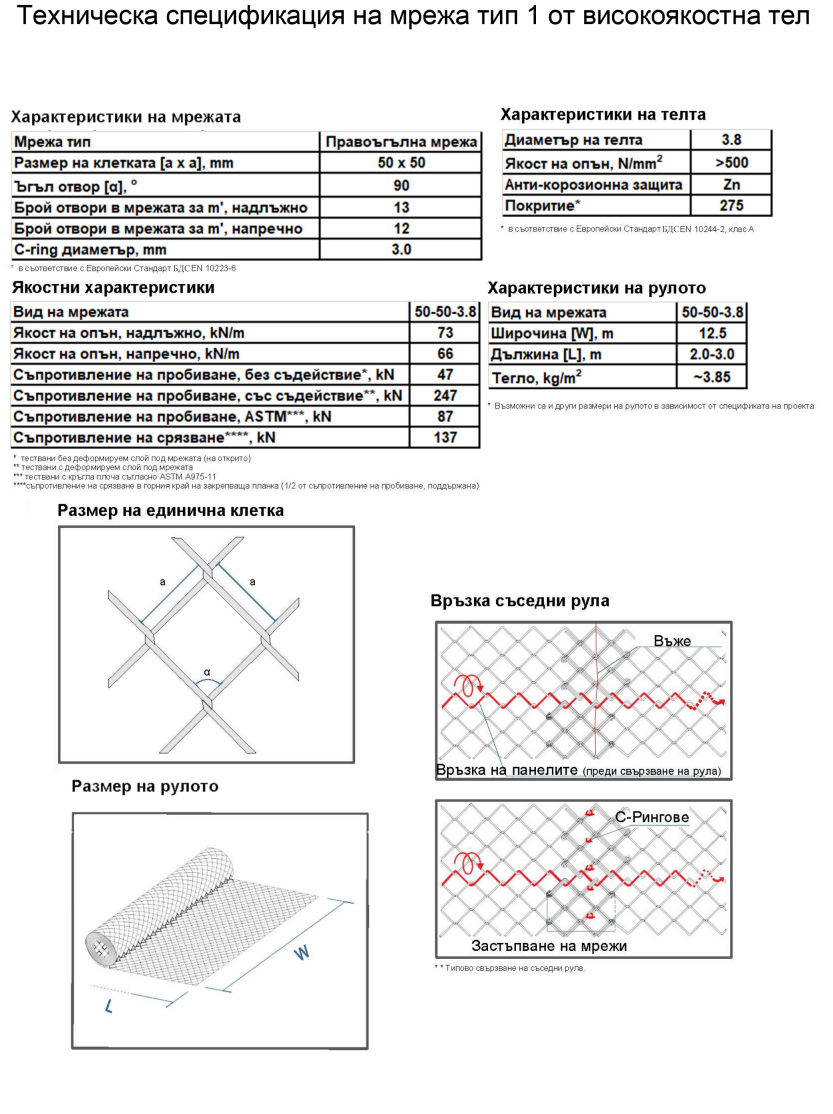 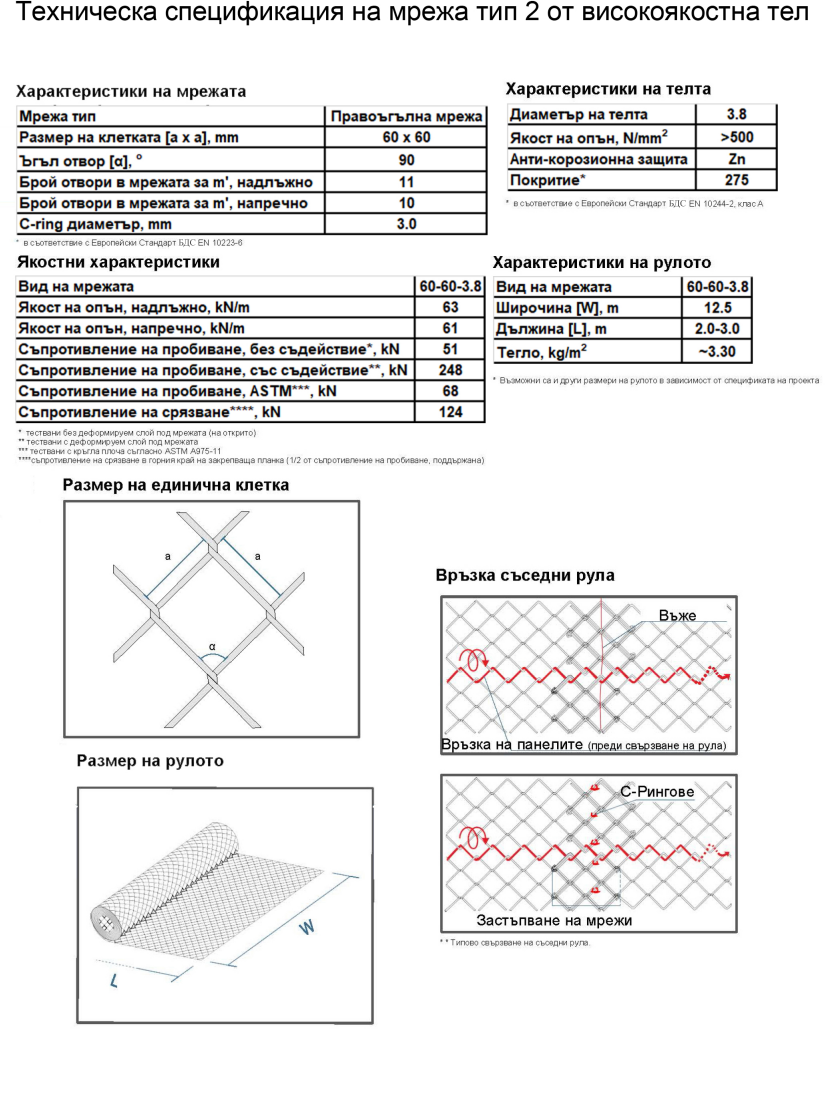 * Съответствието с Технически характеристики  се доказва с представяне на декларации за експлоатационни показатели3. Технология на изпълнение3.1. Рогозкипри полагане да се спазва технологията, предписана от проектанта. При полагане застъпването е минимум 15 см. Рогозката се полага след монтиране на анкери и преди полагане на високоякостана мрежа. Рогозката да се завързва към положената върху нея мрежа през 1,00 м.3.2. МрежиСъгласно приложената към спецификацията Обяснителна записка4. Ориентировъчно количество 4.1 Рогозки - Съгласно приложената към спецификацията Количествено-стойностна сметка.4.2 Мрежи - Съгласно приложената към спецификацията Количествено-стойностна сметка.5. Срок на изпълнение на специфични дейности по доставка и полагане -  изпълнението ще се извършва на база заявки от Възложителя, по които следва да стартира изпълнението не по-късно от 5 дни от получаване на всяка заявка. Срокът на изпълнение на всяка заявка следва да бъде до 30 календарни дни, при осигурен фронт за работа от Възложителя.6. Място на изпълнение на специфични дейности по доставка и полагане - АМ "ХЕМУС", Участък 2, по обособени позиции: Обособена позиция № 1 от км 115+800 до км 119+260 и Обособена позиция № 2 от км119+260 до км 122+260“7. Гаранционен срок - съгласно Наредба № 2 от 31 юли 2003 г. за въвеждане в експлоатация на строежите в Република България и минимални гаранционни срокове за изпълнени строителни и монтажни работи, съоръжения и строителни обекти.1. Общи положения1.1. Процедурата се открива със Заповед на изпълнителния директор, издадена във основа на Решение на съвета на директорите на „Автомагистрали“ ЕАД за утвърждаване на документацията провеждане на процедурата. 1.2. Техническият секретар/Деловодителят завежда с регистрационен номер подадените от участниците оферти за участие в процедурата, като отбелязва върху тях по траен начин, регистрационния номер и датата на подаване. Получените оферти от участниците се съхраняват в каса, до датата на провеждане на процедурата. На всеки един участник, техническия секретар предоставя лист с отбелязан на него регистрационен номер и дата на подаване на офертата за участие в процедура.2. Комисия за разглеждане, оценка и класиране на офертите: 2.1. Възложителят назначава комисия за разглеждане, оценка и класиране на офертите след изтичане на срока за приемане на офертите. 2.2. Възложителят определя за членове на комисията лица, които нямат конфликт на интереси с участниците.2.3. Членовете на комисията са длъжни да пазят в тайна обстоятелствата, които са узнали във връзка със своята работа в комисията. 2.4. Членовете на комисията представят на възложителя декларация, за съответствие на изискванията по т. 2.2. след получаване на списъка с участниците и на всеки етап от процедурата, когато настъпи промяната в декларираните обстоятелства. 2.5. Всеки член на комисията е длъжен да си направи самоотвод, когато установи, че: 1. по обективни причини не може да изпълнява задълженията си; 2. е възникнал конфликт на интереси. 2.6. След изтичане на срока за получаване на оферти за участие в процедурата, назначена от Възложителя комисия разглежда, оценява и класира представените оферти.2.7. Получените оферти се предават от техническия секретар на председателя на комисията. В случай, че няма такива техническия секретар уведомява председателя на комисията.2.8. Процедурата може да се проведе и когато е подадена само една оферта за участие. Участникът се обявява за спечелил по предложената от него цена и предложение за изпълнение на процедурата, които отговарят на първоначално обявените условия.2.9. Председателят на комисията отваря офертите на участниците по реда на тяхното постъпване в деловодството на Възложителя, като съобщава имената на съответния участник.2.10. Комисията преглежда документите за съответствието им с поставените изисквания на Възложителя. В случай, че се установи непълнота на представените документи или несъответствие с поставените изисквания, участникът се отстранява от участие.2.11. След преглед на представените документи и установяване на съответствието им с поставените изисквания на Възложителя, комисията пристъпва към отваряне на пликовете с надпис „Ценово предложение”. Председателят на комисията отваря пликовете с надпис „Ценово предложение” на допуснатите до този етап участници, като съобщава името на всеки участник, чието ценово предложение се отваря и оповестява и предложената от него цена за изпълнение на доставката. Ценовите предложения се подписват поне от двама от членовете на комисията.2.12. Комисията изготвя протокол за извършените от нея действия по провеждане на процедурата, който се подписва от всички членове на комисията и се предоставя на изпълнителния директор на „Автомагистрали“ ЕАД /Възложител/ за утвърждаване. Протоколът се изготвя в един екземпляр. 2.13. При възникване на обстоятелства, които правят невъзможно откриването на процедурата или нейното приключване, комисията съставя протокол, въз основа на който Възложителят определя провеждането на нова процедура или прекратява същата.1. Определяне на изпълнител на процедурата:1.1. След утвърждаване на протокола Възложителят издава решение за определяне на изпълнител или за прекратяване на процедурата. 1.2. Възложителят определя за изпълнител на процедурата участник, за когото са изпълнени следните условия: 1.2.1. не са налице основанията за отстраняване от процедурата и отговаря на критериите за подбор; 1.2.2. офертата на участника е получила най-висока оценка при прилагане на предварително обявените от Възложителя условия и избрания критерий за възлагане. 1. Сключване на договор: 1.1. Възложителят сключва договор с участника, класиран на първо място и определен за изпълнител. 1.2. При отказ на участника, класиран на първо място, да сключи договор, Възложителят може да прекрати процедурата или да определи за изпълнител втория класиран участник и да сключи договор с него. 1.3. Договорът се сключва в съответствие с предложението от офертата на участника, въз основа, на което е определен за изпълнител. Когато за изпълнител е определено обединение, участниците в обединението носят солидарна отговорност за изпълнение на договора. 1.4. В случай че определеният изпълнител е не персонифицирано обединение на физически и/или юридически лица, договорът се сключва, след като изпълнителят представи пред Възложителя заверено копие от удостоверение за данъчна регистрация и регистрация по БУЛСТАТ или еквивалентни документи съгласно законодателството на държавата, в която обединението е установено. 1.5. Лицето, определено за изпълнител трябва да отговаря на изискванията и ограниченията по документацията към момента на сключване на договора. 2. Документи, които избраният изпълнител представя при сключване на договора.2.1. Преди сключването на договора, участникът, определен за изпълнител, представя следните документи: 2.1.1. свидетелство за съдимост; 2.1.2. удостоверение от органите по приходите и удостоверение от общината по седалището на участника за липса на задължения към държавата или общината; 2.1.3. удостоверение издадено от Агенцията по вписванията, за липса на вписани обстоятелства относно несъстоятелност и ликвидация на участника. 2.1.4. актуални документи удостоверяващи съответствието с поставените критерии за подбор. 2.2. Когато участникът, определен за изпълнител, е чуждестранно лице, той представя съответните документи, издадени от компетентен орган, съгласно законодателството на държавата, в която участникът е установен. 2.3. Когато в държавата, в която участникът е установен, не се издават документи за посочените обстоятелства или когато документите не включват всички обстоятелства, участникът представя декларация, ако такава декларация има правно значение според закона на държавата, в която е установен. 2.4. Когато декларация няма правно значение, участникът представя официално заявление, направено пред компетентен орган в съответната държава. 1. Общи указания: 1.1. Лицата могат да поискат писмено от Възложителя разяснения по условията за провеждане на процедурата до 2 (два) дни преди изтичане на срока за получаване на офертите. 1.2. Възложителят предоставя разясненията в 1 (един) дневен срок от получаване на искането. В разяснението не се посочва лицето, направило запитването. Писмени разяснения по условията на процедурата се публикуват на официалната интернет страница на „Автомагистрали” ЕАД - https://www.avtomagistrali.com/, в раздел „Профил на купувача”. 1.3. Искането за разяснение се изпраща на e-mail: info@avtomagistrali.com2. Обмяна на информация 2.1. До приключване на процедурата не се позволява размяна на информация по въпроси, свързани с провеждането и, между заинтересовано лице, участник или техни представители и: а) органите и служители на Възложителя, свързани с провеждането на процедурата; б) органите, длъжностните лица, консултантите и експертите, участвали в изработването и приемането на документацията за участие. 2.2. Органите, длъжностните лица, консултантите и експертите, имащи отношение към провеждането на процедурата, нямат право да разгласяват информация относно извършваните от тях действия по или във връзка с процедурата, освен в случаите и по реда, определени с документацията. Настоящата поръчка се възлага въз основа на „икономически най-изгодната оферта“, съгласно Критерият за възлагане на поръчката „най-ниска цена“ с включен транспорт и всички присъщи разходи, необходими за обезпечаване на извършването на дейностите.1. Сроковете, посочени в тази документация се изчисляват, като следва:1.1. При определяне на срокове, които са в дни и се броят след определено действие или събитие, не се брои деня на настъпване на действието или събитието.1.2. Когато срокът изтича на определено число дни преди известен ден, този ден се взема предвид при определяне на датата, до която се извършва съответното действие. Когато последният ден от срока е неприсъствен, срокът изтича в първия присъствен ден.1.3. Последният ден на срока изтича в момента на приключване на работното време на Възложителя.1.4. Сроковете в документацията са в календарни дни. Когато срокът е в работни дни, това е изрично указано при посочването на съответния срок.І. ОПИСАНИЕ НА ПРЕДМЕТА НА ПРОЦЕДУРАТАІІ. ИЗИСКВАНИЯ КЪМ УЧАСТНИЦИТЕ В ПРОЦЕДУРАТАІІІ. ИЗИСКВАНИЯ КЪМ ОФЕРТИТЕОферта за участие в процедура с предмет:«..................................» /посочва се наименованието на процедура/Участник:(посочва се името на участника)Адрес и телефон/факс и ел. поща: …………..До„АВТОМАГИСТРАЛИ“ ЕАДГр. София, 1618Бул. Цар Борис III, 215, ет.4деловодствоІV. ТЕХНИЧЕСКА СПЕЦИФИКАЦИЯV. ПРОВЕЖДАНЕ НА ПРОЦЕДУРАТАVI. РЕШЕНИЕ ЗА ИЗБОР НА ИЗПЪЛНИТЕЛVІI. СКЛЮЧВАНЕ НА ДОГОВОРVІІI. УСЛОВИЯ ЗА ПОЛУЧАВАНЕ НА РАЗЯСНЕНИЯ ПО ДОКУМЕНТАЦИЯТА ЗА УЧАСТИЕ                                   IX. КРИТЕРИЙ ЗА ВЪЗЛАГАНЕ. X. ЗАКЛЮЧИТЕЛНИ УСЛОВИЯ